ЛИАНОЗОВСКИЙ ПАРК КУЛЬТУРЫ И ОТДЫХА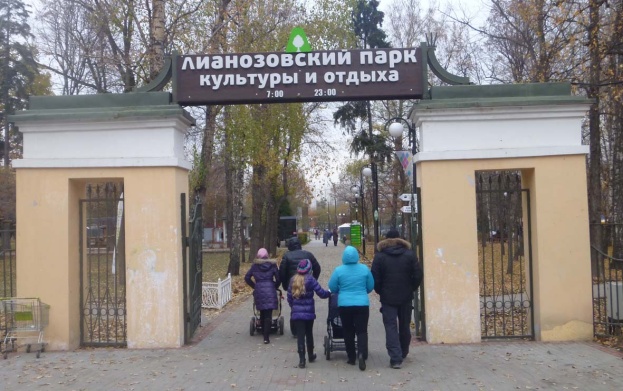 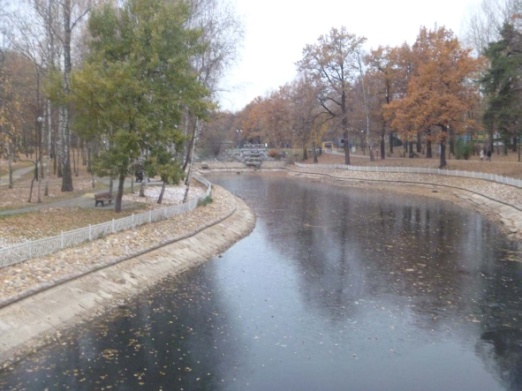 Авторы: Чайкина Татьяна ВикторовнаПетрова Наталья Юрьевна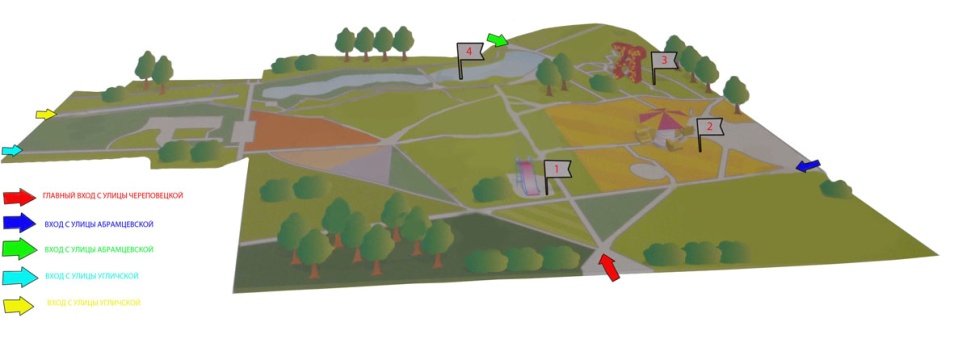            СП №8 ГБОУ СОШ №1416 (СВАО)	Возраст:  5 – 7 лет.Место проведения:                                    Адрес: г. Москва, Угличская улица, д.13.АННОТАЦИЯ ПРОГУЛКИНа прогулке Вы познакомитесь с достопримечательностью района Лианозово – Лианозовским парком культуры и отдыха, узнаете его историю. Побываете на некоторых его объектах: понаблюдаете за белкой, ее поведением; на аллее сказок вспомните любимых сказочных героев; на игровом комплексе поиграете в подвижные игры, покатаетесь с горок, на качели; рассмотрите пруд, понаблюдаете за утками. На протяжении всего маршрута будете выполнять игровые, познавательные, творческие задания; подвижные игры. Наша прогулка станет для вас активным и полезным отдыхом.ЧТО МОЖНО ВЗЯТЬ С СОБОЙ ПРИ ПОСЕЩЕНИИ ПАРКАМячики для подвижных игр, прыгалки, бадминтон.Мольберт, рабочие листы, цветные карандаши, фломастеры, мелки.Фотоаппарат, видеокамеру (для съемки интересных динамических сюжетов).Ручку, блокнот для записи, папка-планшет с зажимом.Планшет (если необходимо оперативно узнать какую-либо информацию).Бинокль (для наблюдения за водоплавающими птицами).Фотографические изображения объектов (общий план).ПЛАН МАРШРУТА ОСТАНОВОК С ДЕТЬМИ1 остановка: Домик белки;2 остановка: Аллея сказок;3 остановка: Большая детская площадка. Игровой комплекс – горка;4 остановка: Лианозовский пруд.Остановка 1: Домик белкиМероприятия: 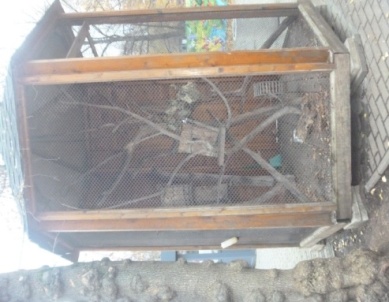 Предложите понаблюдать за белкой, ее повадками, покормите с ребенком белку орешками. Предложите нарисовать белку с натуры. На небольшой территории предложите ребенку поиграть в подвижную игру «Коршун и наседка». Далее предложите ребенку раскрасить черно-белое изображение плана. Рассмотрите внимательно план и постарайтесь определить местонахождение, стрелкой обозначьте направление движения по маршруту и отметьте на карте это место красным флажком №1.Примечание: объясните детям, что не стоит пугать белку, просовывать сквозь клетку посторонние предметы.Остановка 2: Аллея сказок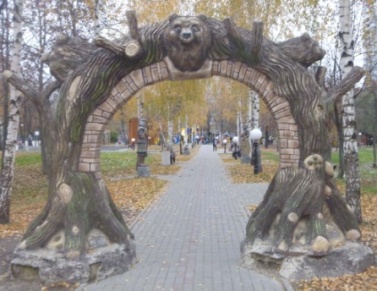 Мероприятия: Вспомнить с ребенком, в каких русских народных сказках живут сказочные персонажи, чем они запомнились? Нарисуйте любимых сказочных персонажей. На небольшой территории предложите ребенку поиграть в подвижные игры: «Третий лишний»: «Щука в реке». Отметьте на карте аллею красным флажком №2.Примечание: при посещении Аллеи сказок объясните детям, что не стоит рвать цветы, сорить, залезать на фигуры сказочных персонажей и другие постройки.Остановка 3: Большая детская площадка. Игровой комплекс – горка.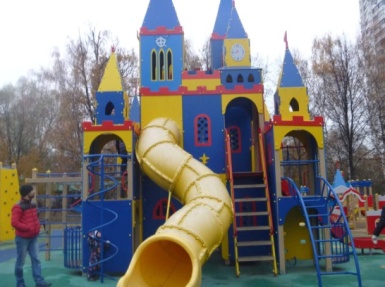 Мероприятия: Катание на горках, карусели, качелях, развитие навыков подъема по разным поверхностям, отработка упражнений на равновесие. Вспомните с ребенком сказки, в которых принцессы живут в замках. Раскрасьте принца (принцессу), нарисуйте свой сказочный замок. Поиграйте на свободной площадке в подвижную игру «Иголка и нитка». Отметьте на карте площадку красным флажком №3.Примечание: Будьте внимательные к детям на игровом комплексе. Будьте осторожны при катании ребенка на качелях, каруселях. Находитесь рядом с ребенком. Не допускайте спрыгивания детей с высоких точек комплекса.Остановка 4: Лианозовский пруд.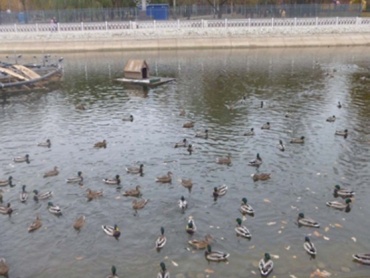 Мероприятия: Подумайте, что такое пруд, попытайтесь определить, для чего создаются пруды, чем отличается пруд от реки. Предложите понаблюдать за утками. Покормите уток. Нарисуйте утку с натуры. Отметьте на карте пруд красным флажком № 4.Примечание: Будьте внимательны и осторожны около пруда. Следите, чтобы дети не подходили близко к воде. Не следует бросать посторонние предметы в пруд.